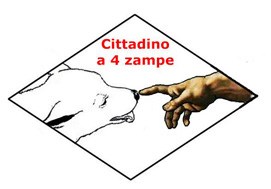 Progetto PEZ:  “Il cane buon cittadino”Il progetto si affianca alle attività del gruppo cinofilo creato nell’ambito zootecnico e composto da studenti del triennio dell’indirizzo agrario. Partecipanti: studenti con percorso ordinario (gruppo cinofilo) e studenti BES L. 104 che saranno affiancati da un compagno o da un docente tutor.  Obiettivi Motivare la frequenza scolastica  Favorire l’autocontrollo e contenere l’aggressività, l’iperattività e l’ oppositività, ridurre l’isolamento e favorire comportamenti adeguati ai vari contesti, offrire motivazioni che forniscano il mantenimento ed il recupero delle autonomie,aumentare i tempi attentivi (attenzione sostenuta), potenziare la memoria a breve e lungo termine, favorire l’orientamento spazio-temporale attraverso l’organizzazione, la realizzazione e conclusione di un’attività ludica con i cani, incrementare l’autostima attraverso momenti di gestione individuale del cane,favorire l’espressione dell’affettività durante momenti di raccoglimento,acquisire un credito valutabile come attività di alternanza scuola-lavoro.Metodologia e Attività Il progetto è strutturato sull’ educazione alla cooperazione, al controllo, all’autocontrollo, all’empatia e al divertimento. Attraverso l’elaborazione di questi esercizi, si favorirà così la gestione del cane da parte dello studente conduttore. Le attività si svolgeranno alla presenza di un collaboratore “esperto” esterno e di un docente referente (prof.ssa Giacopazzi) con la seguente calendarizzazione:1° Incontro_02 Novembre  presso la sede Cattaneo (teoria + esercitazione pratica) 2 Incontro_ 23 Novembre presso il Manggio “Elios” di Cecina mare  (teoria+esercitazione pratica) 3 Incontro_ 07 Dicembre presso il Manggio “Elios” di Cecina mare  (teoria+esercitazione pratica)4 Incontro_ 12 Dicembre presso il Manggio “Elios” di Cecina mare  (esercitazione pratica+ esame)Al termine del percorso il binomio cane-conduttore affronterà un test di valutazione scritto ed una prova pratica che permetterà la constatazione ufficiale delle loro qualità di cooperazione, comprensione, empatia e di gestione-adattamento alle difficoltà quotidiane che si possono incontrare all’interno del contesto cittadino. Il superamento delle prove permetterà agli studenti di  ottenere l’attestato di partecipazione.Verifica e valutazione La verifica sarà effettuata in itinere e si baserà sui seguenti indicatori:partecipazioneimpegnoLe ore svolte nell’ambito del  progetto rientrano tra quelle valutabili per l’alternanza scuola-lavoro per un totale di 5 ore ad incontro. La tracciabilità dell’esperienza verrà garantita dal registro elettronico. Documentazione e disseminazione Stesura di un diario dell’esperienzaReport fotografico Pubblicazione sul sito scolastico dell’attività